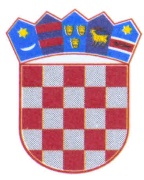       REPUBLIKA HRVATSKAPOŽEŠKO SLAVONSKA ŽUPANIJA      OPĆINA BRESTOVAC      Općinsko vijećeKLASA:311-01/18-01/02 URBROJ:2177-02/02-18-1Brestovac,21.12.2018.g.      Na temelju 31. Statuta Općine Brestovac  („Službeni glasnik Općine Brestova“, br. 3/2013 i 9/2013) Općinsko vijeće Općine Brestovac,na 13.sjednici, održanoj 21.prosinca 2018. godine, donijelo je                               ODLUKU O DONOŠENJU STRATEGIJE RAZVOJA                                   TURIZMA OPĆINE BRESTOVAC 2018-2022                                                          Članak 1. Donosi se Strateški plan razvoja turizma Općine Brestovac za razdoblje od 2018. do 2022. godine izrađivača tvrtke UPC savjetovanje d.o.o. Požega.                                                           Članak 2. Tekst Strateškog plana razvoja turizma Općine Brestovac za razdoblje od 2018. do 2022. godine je u prilogu ove Odluke i čini njezin sastavni dio.                                                           Članak 3. Tekst Odluke o donošenju Strategije razvoja turizma Općine Brestovac za razdoblje od 2018. do 2022. godine objaviti će se u „Službenom glasniku“ Općine Brestovac i na web stranici Općine Brestovac, a tekst Strateškog plana razvoja turizma Općine Brestovac za razdoblje od 2018. do 2022. godine na web stranici Općine Brestovac www.brestovac.hr .                                                           Članak 4. Ova Odluka stupa na snagu osmog dana od dana objave u Službenom glasniku Općine Brestovac.                                                                            PREDSJEDNIK OPĆINSKOG VIJEĆA                                                                                       Tomo Vrhovac